Risk Management Framework SummaryAppendix 2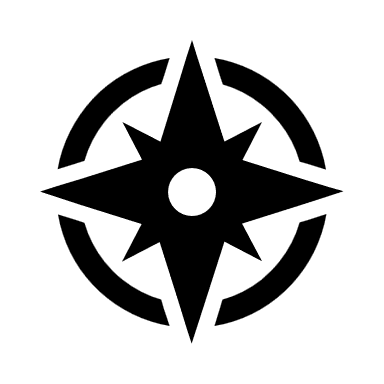 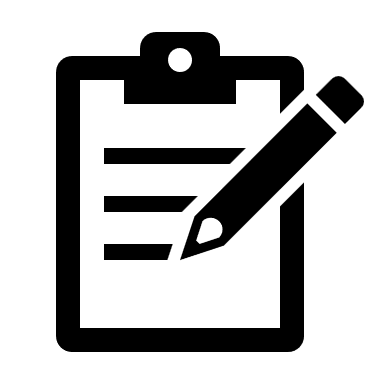 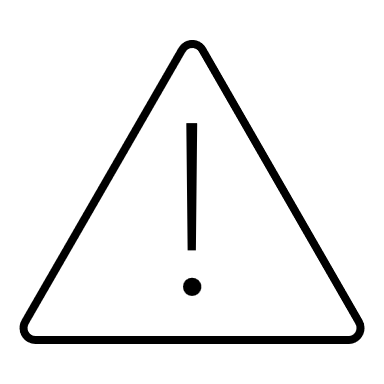 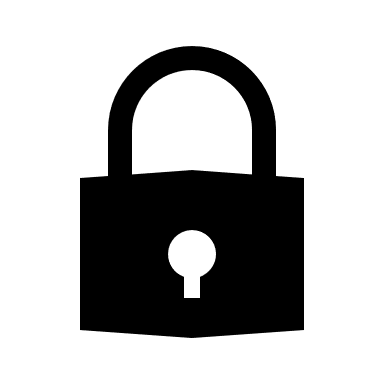 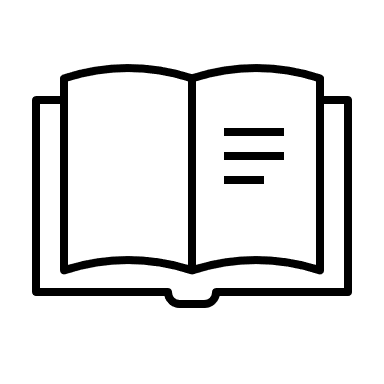 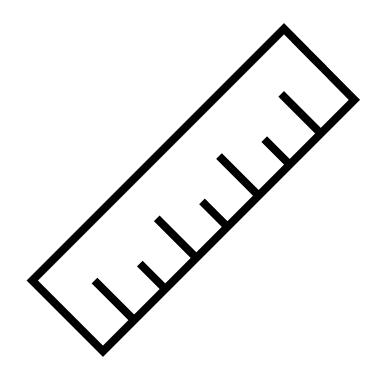 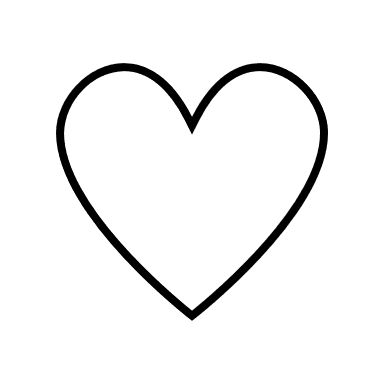 